§2205.  Sale at auction and deed; debtor's interestThe officer shall sell such right or interest at public auction to the highest bidder, and execute and deliver to the purchaser a sufficient deed thereof which, being recorded in the registry of deeds of the county or district where the land lies within 3 months after the sale, conveys to him all the title of the debtor in the premises. When such bidder on demand of the officer does not pay him the sum for which it was sold, he shall immediately sell it again as before, and if it does not sell for so much as at the first sale, the person to whom it was struck off at the first sale shall be accountable for the difference to the officer, who may recover it, to be indorsed on the execution, if not satisfied, and if satisfied paid to the debtor.The State of Maine claims a copyright in its codified statutes. If you intend to republish this material, we require that you include the following disclaimer in your publication:All copyrights and other rights to statutory text are reserved by the State of Maine. The text included in this publication reflects changes made through the First Regular and First Special Session of the 131st Maine Legislature and is current through November 1. 2023
                    . The text is subject to change without notice. It is a version that has not been officially certified by the Secretary of State. Refer to the Maine Revised Statutes Annotated and supplements for certified text.
                The Office of the Revisor of Statutes also requests that you send us one copy of any statutory publication you may produce. Our goal is not to restrict publishing activity, but to keep track of who is publishing what, to identify any needless duplication and to preserve the State's copyright rights.PLEASE NOTE: The Revisor's Office cannot perform research for or provide legal advice or interpretation of Maine law to the public. If you need legal assistance, please contact a qualified attorney.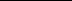 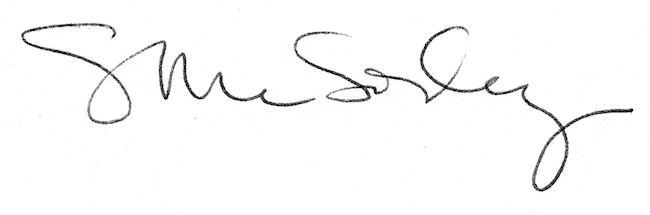 